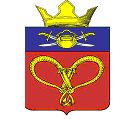 АДМИНИСТРАЦИЯ НАГАВСКОГО СЕЛЬСКОГО ПОСЕЛЕНИЯ КОТЕЛЬНИКОВСКОГО МУНИЦИПАЛЬНОГО РАЙОНА ВОЛГОГРАДСКОЙ ОБЛАСТИот  05.08.2019 г		           	№34Об утверждении перечня работников,имеющих доступ к персональным даннымв администрации Нагавскогосельского поселения Котельниковского муниципального района  Во исполнение пп. "в" п. 13 Требований к защите персональных данных при их обработке в информационных системах персональных данных, утвержденных Постановлением Правительства РФ от 01.11.2012 N 1119ПОСТАНАВЛЯЮ:1. Утвердить перечень работников, имеющих доступ к персональным данным в администрации Нагавского сельского поселения Котельниковского муниципального района .- Глава Нагавского сельского поселения_Алпатов П.А.;- главный специалист -бухгалтер Федосеева Л.В.;- главный специалист по делопроизводству Галушкина В.И.;-ведущий специалист Ермилова Н.И..2. Предупредить указанных работников об ответственности за разглашение и (или) утрату информации, представляющей персональные данные работников администрации Нагавского сельского поселения Котельниковского муниципального района.Глава Нагавскогосельского поселения 						П.А.Алпатов     ПОСТАНОВЛЕНИЕ 